Dear Certified Staff Member,        You are eligible to continue some of the insurance coverage your Teachers’ Association provided to you while you were an active employee. In order to make this process easier, all necessary information and forms are available to you on our website bocesta.net.      Please click on the tab BTA Benefits where you will find the link Retiree-Change in status. Here you will find all the important information and forms needed to continue Life and Accidental Death and Dismemberment (AD&D) Insurance (UNUM). This is optional coverage you may purchase at preferred rates.      We encourage you to call UNUM at the number listed below if you have any questions or need assistance completing forms. For Life and Accidental Death Insurance questions please call 1-800-421-0344.Delta Dental information and directions regarding COBRA options will be mailed to you directly from our new provider Infinisource, Inc. (isolved Benefit Services) approximately 2 weeks from your date of retirement.Please note that your coverage provided by the BTA will expire on September 30, 2021. You will have 60 days from this date to purchase the above benefits.  The MetLife Take Along Dental insurance is a benefit offered through SWBOCES and is not affiliated with the BTA. You must contact MetLife directly at 1-844-263-8336 if you have questions.Group Access Legal Service Plan- is not included in the COBRA Laws and cannot be offered as a portable benefit.  Eligible documents may be completed for free before retiring. Upon retirement, you may purchase the Legal Plan via pension deduction through NYSUT Member Benefits at NYSUT.org.If you have further questions please contact one of your Benefits Trustees at the email addresses listed below or visit our website bocesta.net and click on the Questions tab. Please note that the employer section of all forms will be completed upon request.SOUTHERN WESTCHESTER		BOCES		TEACHERS ASSOCIATIONMelissa BarretoPO Box 566White Plains, NY 10603bocesta.net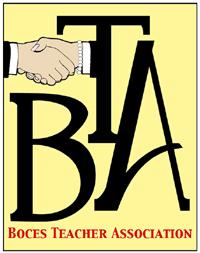 Melissa Barreto
trust-chair@bocesta.net (new Benefits Trust email)
 
Stacey DiPaola                                              
trust-treasurer@bocesta.net (new Benefits Trust email)Sue Carforoscarforo@verizon.netSincerely, Melissa BarretoBOCES Teachers’ Association Benefits Trust Fund Chairperson                                                                         